This rubric is utilized by members of the Student Achievement Assessment Committee (SAAC) to provide feedback and suggestions for improvement on the Program Assessment Plan & Reporting Cycle. If you have any questions about this form, please contact assessment@bgsu.edu.
Overall Feedback: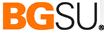 SAAC Program Assessment Plan & Reporting Cycle Rubric SAAC Program Assessment Plan & Reporting Cycle Rubric Review Date:Review Date:Program: I. Program Learning Outcomes (PLOs)I. Program Learning Outcomes (PLOs)MissingEvolvingEstablishedFeedback/CommentsA. Program Learning OutcomesPLOs are observable and measurable.B. University Learning Outcome AlignmentUniversity learning outcomes alignment appears appropriate.II. PLO Curriculum Relationship and Communication  II. PLO Curriculum Relationship and Communication  MissingEvolvingEstablishedFeedback/CommentsA. PLO Curriculum Relationship The relationship between PLOs and curriculum is clearly described. B. Communication of PLOsHow PLOs are communicated is selected.C. PLO Review and RevisionThe timeline and process of the review and revision of PLOs is described, if applicable. III. Multi-Year Outcome Assessment Plan III. Multi-Year Outcome Assessment Plan YesNoNoFeedback/CommentsA. Curriculum PlanCourses are identified where PLOs are introduced, reinforced, and assessed for each PLO. B. Assessment PlanAll PLOs are assessed at least once.B. Assessment PlanCourses to assess PLOs are identified for each year, excluding the program review/accreditation year. MissingEvolvingEstablishedFeedback/CommentsC. Rationale for SelectionRational for selection of the timeframe and courses for the assessment plan is described, including why they chose the courses to assess and details about the assessments and rubrics used. IV. Learning Outcome Assessment Reporting CycleIV. Learning Outcome Assessment Reporting CycleYesNoNoFeedback/CommentsAccreditation/Program ReviewIncludes Accreditation or Program Review dateShort-Form/Long-Form SAAC Report RotationIncludes Short-Form/Long-Form SAAC report rotationThis SAAC Program Assessment Plan & Reporting Cycle should be praised for……Suggestions for improvement: